FIGURE OF EIGHT CIRCULATION: CHALLENGE 1Cut out the images and add them to your diagram, adding arrows to the blood vessels to show the direction the blood travels.Can you find out what happens to the blood in the lungs? Can you find out the names of any more parts of the circulatory system and add them to your diagram?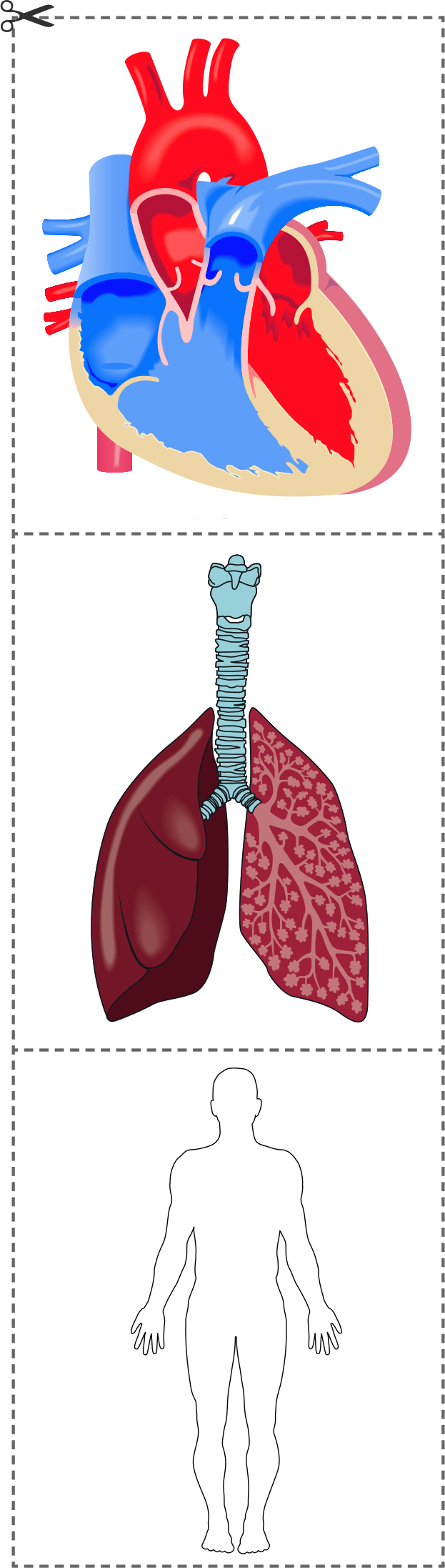 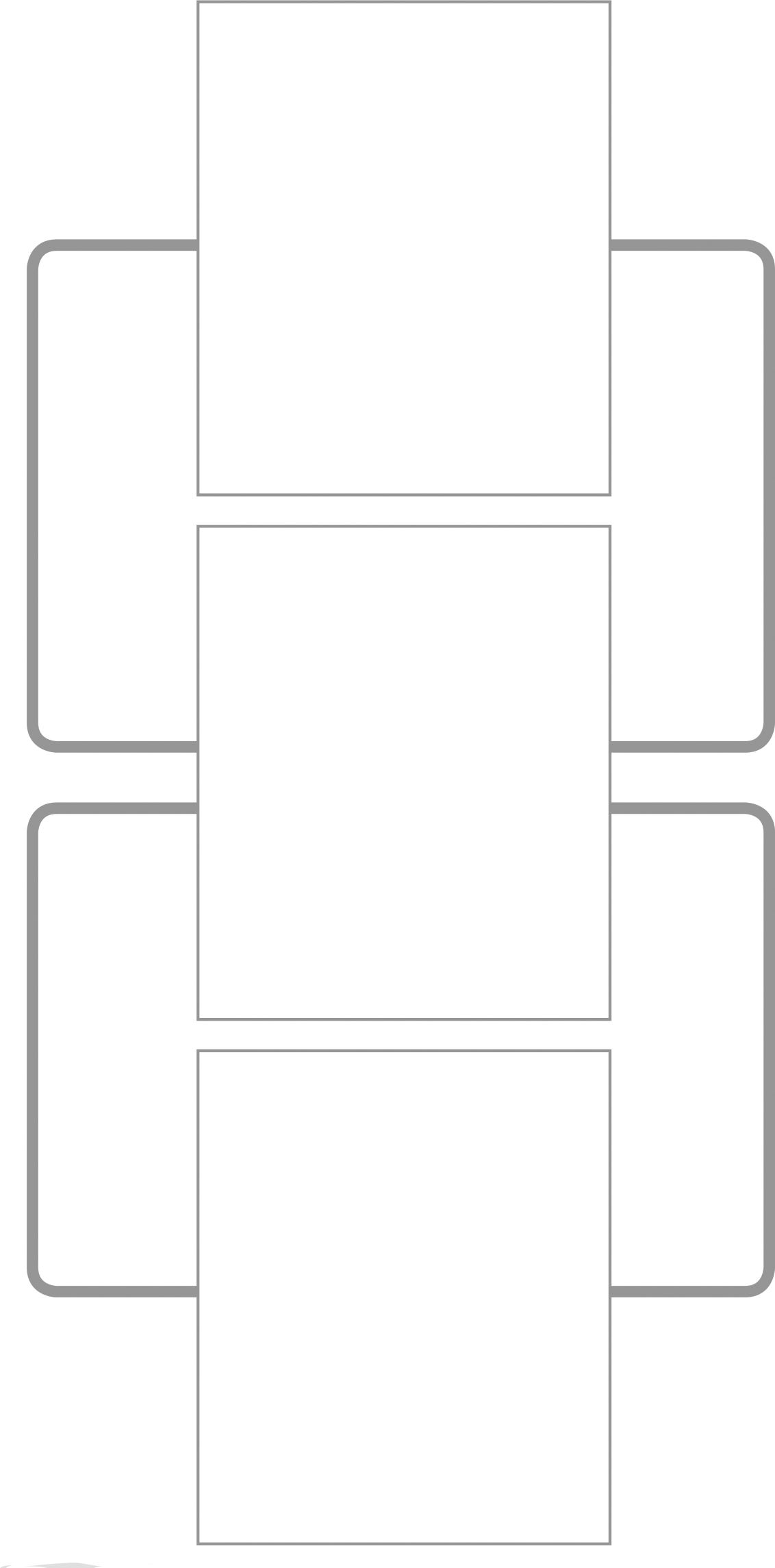 